П О М Ш У Ö МР Е Ш Е Н И ЕО внесении изменений в решение Совета городского поселения  «Печора» от 25 декабря 2017 года № 4-10/49 «Об утверждении правил создания, охраны и содержаниязеленых насаждений на территории муниципального образованиягородского поселения «Печора», методики оценки компенсационных выплат за вырубку (повреждение) зеленых насаждений на территории муниципального образования городского поселения «Печора»Руководствуясь статьей 30 Устава муниципального образования городского поселения «Печора» Совет городского поселения «Печора» р е ш и л:1. Внести в решение Совета городского поселения «Печора» от 25 декабря 2017 года № 4-10/49 «Об утверждении правил создания, охраны и содержания зеленых насаждений на территории муниципального образования городского поселения «Печора», методики оценки компенсационных выплат за вырубку (повреждение) зеленых насаждений на территории  муниципального образования городского поселения «Печора» следующие изменения:1.1. Пункт 8.3. Приложения 1 изложить в следующей редакции:«8.3. В случае соблюдения Порядка согласования вырубки, обрезки, пересадки, посадки, реконструкции зеленых насаждений в соответствии с разделом 7 настоящих Правил, граждане, индивидуальные предприниматели и юридические лица производят либо компенсационное озеленение, либо компенсационную выплату. В данном случае компенсационная выплата рассчитывается с учетом поправочных коэффициентов качественного состояния зеленых насаждений, предусмотренных разделом 4 методики оценки компенсационных выплат за рубку (повреждение) зеленых насаждений на территории МО ГП «Печора» согласно приложению 2.В случае незаконной рубки (повреждения) лесных насаждений или не отнесенных к лесным насаждениям деревьям, кустарникам граждане, индивидуальные предприниматели и юридические лица, которыми нарушены требования по охране зеленых насаждений вследствие противоправных действий, осуществляют компенсационную выплату. В данном случае размер ущерба исчисляется согласно постановлению Правительства Российской Федерации от 29.12.2018 № 1730 «Об утверждении особенностей возмещения вреда, причиненного лесам и находящимся в них природным объектам вследствие нарушения лесного законодательства». При этом поправочные коэффициенты качественного состояния зеленых насаждений, предусмотренных разделом 4 методики оценки компенсационных выплат за рубку (повреждение) зеленых насаждений на территории МО ГП «Печора» (приложение 2), не учитываются.Вред, причиненный зеленым насаждениям при незаконной рубке, может быть возмещен посредством компенсационного озеленения только на основании решения суда.».1.2. Пункт 3.3. Приложения 2 изложить в следующей редакции:«3.3. В случае незаконной рубки (повреждения) лесных насаждений или не отнесенных к лесным насаждениям деревьям, кустарникам размер ущерба исчисляется согласно постановлению Правительства Российской Федерации от 29.12.2018 № 1730 «Об утверждении особенностей возмещения вреда, причиненного лесам и находящимся в них природным объектам вследствие нарушения лесного законодательства». При расчете размера ущерба, причиненного не отнесенным к лесным насаждениям деревьям, кустарникам, цены и нормативы затрат, которые непосредственно связаны с выращиванием деревьев, кустарников, а также с уходом за ними до возраста уничтоженных или поврежденных, определяются отделом экономики администрации МР «Печора». Ежегодно цены и нормативы затрат утверждаются постановлением администрации МР «Печора».».	2. Контроль за выполнением настоящего решения возложить на постоянную комиссию Совета городского поселения «Печора» по бюджету, налогам, экономической политике и благоустройству (Олейник В.В.).3. Настоящее решение вступает в силу со дня его официального опубликования.Глава городского поселения «Печора» -председатель Совета поселения    	                                                      А.И. Шабанов«ПЕЧОРА» КАР ОВМÖДЧÖМИНСА СÖВЕТ 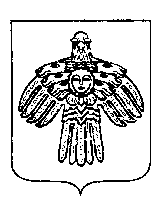 СОВЕТ ГОРОДСКОГО ПОСЕЛЕНИЯ «ПЕЧОРА»«24» декабря 2019 года г. Печора  Республика Коми                       № 4-23/113